Tisztelt Képviselő-testület!Törökszentmiklós Városi Önkormányzat Képviselő-testülete a 2015. november 26.-ai  ülésén döntött a Társaság beolvadásáról a Törökszentmiklós Térségi Építő Szerelő és Szolgáltató Kft.-be. A Szolnoki Törvényszék Cégbírósága az egyesülés határnapjául a 2016.01.31. napját határozta meg. A Társaság erre az időpontra elkészítette záró beszámolóját.Az előterjesztés melléklete tartalmazza a 2016.évi Mérleget, Eredmény kimutatást és Kiegészítő mellékletét valamint a Független Könyvvizsgáló Jelentését.Kérem a Tisztelt Képviselő-testületet, hogy az 2016.évi Egyesülési záró beszámolót tárgyalja meg és a jóváhagyásáról szóló határozati javaslatot fogadja el.                                                                                                         Turcsányi András sk.                                                                                                             ügyvezető……./2016.(IV.28.) Kt. számúH a t á r o z a tTörökszentmiklósi Logisztikai Kft. 2016.évi Egyesülési záró beszámolójának elfogadásárólTörökszentmiklós Városi Önkormányzat Képviselő-testülete, mint a Törökszentmiklósi Logisztikai Kft. alapítói jogainak gyakorlója, jóváhagyja a Kft. 2016.évi Egyesülési záró beszámolóját.Felelős: 	Turcsányi András ügyvezető			Markót Imre polgármester	Határidő:	FolyamatosErről értesülnek: Markót Imre polgármester2. Dr. Majtényi Erzsébet jegyző3. Tm. Térségi Építő Szerelő és Szolgáltató Kft.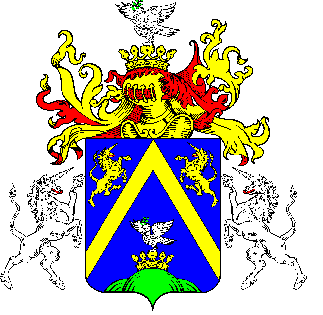 10.TÖRÖKSZENTMIKLÓSI LOGISZTIKAI KFT. ÜGYVEZETŐJÉTŐLTÖRÖKSZENTMIKLÓSI LOGISZTIKAI KFT. ÜGYVEZETŐJÉTŐLTÖRÖKSZENTMIKLÓSI LOGISZTIKAI KFT. ÜGYVEZETŐJÉTŐLE L Ő T E R J E S Z T É SE L Ő T E R J E S Z T É SE L Ő T E R J E S Z T É SA Képviselő-testület 2016. április 28. napján tartandó rendes nyilvános üléséreA Képviselő-testület 2016. április 28. napján tartandó rendes nyilvános üléséreA Képviselő-testület 2016. április 28. napján tartandó rendes nyilvános üléséreElőterjesztő megnevezése: Turcsányi András ügyvezetőTurcsányi András ügyvezetőIktatószám: 2-79/2016. F-1.2-79/2016. F-1.Tárgy: a Törökszentmiklósi Logisztikai Kft 2016.évi Egyesülési záró beszámolójának jóváhagyásáról a Törökszentmiklósi Logisztikai Kft 2016.évi Egyesülési záró beszámolójának jóváhagyásáról Előterjesztés jellege:Rendelet-tervezet, Határozat-tervezet, Tájékoztató, BeszámolóRendelet-tervezet, Határozat-tervezet, Tájékoztató, BeszámolóMelléklet: 1 db határozat tervezet 1 db Egyesülési záró beszámoló1db könyvvizsgálói jelentés1 db határozat tervezet 1 db Egyesülési záró beszámoló1db könyvvizsgálói jelentésKészítette:Turcsányi András ügyvezető Turcsányi András ügyvezető Véleményezésre megküldve: a Képviselő-testület Pénzügyi és Városfejlesztési Bizottságarészérea Képviselő-testület Pénzügyi és Városfejlesztési BizottságarészéreTörvényességi véleményezésre bemutatva:2016.április 20.   2016.április 20.   